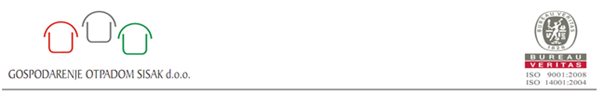 Na temelju članka 18.a Zakona o zaštiti osobnih podataka (NN 103/03, 118/06, 41/08 i 130/11) direktor Društva Gospodarenje otpadom Sisak d.o.o. donio je dana 29. studenog 2012. godine sljedećuODLUKUO IMENOVANJU SLUŽBENIKA ZA ZAŠTITU OSOBNIH PODATAKAČlanak 1.Službenikom za zaštitu osobnih podataka imenuje se Katarina Taučer, spec.publ.admin., koja radi na radnom mjestu referenta za ovrhe.Članak 2.Službenik za zaštitu osobnih podataka:vodi brigu o zakonitosti obrade osobnih podataka,vodi brigu o ostvarivanju prava na zaštitu osobnih podataka,upoznaje sve osobe zaposlene u obradi osobnih podataka s njihovom zakonskom obvezom u svrhu zaštite osobnih podataka,surađuje s Agencijom za zaštitu osobnih podataka u vezi s provedbom nadzora nad obradom osobnih podataka,obavlja i druge poslove utvrđene Zakonom o zaštiti osobnih podataka (NN 103/03, 118/06, 41/08 i 130/11) i podzakonskim propisima koji su doneseni na temelju tog Zakona.Članak 3.Službenik za zaštitu osobnih podataka dužan je čuvati povjerljivost svih inrformacija i podataka koje sazna u obavljanju svojih dužnosti.Ova obveza traje i nakon prestanka obavljanja dužnosti službenika za zaštitu osobnih podataka.Članak 4.Ova Odluka stupa na snagu danom donošenja.                Direktormr.sc. Mladen Klasnić, dipl.ing.URBROJ: 2176/05-26/2571/12Sisak, 29. studenog 2012. godine